NOM(S) de famille / Family Name(s): …………………………………………………………………Prénom(s) / First name(s)                  ……………………………………………………………………ÉTABLISSEMENT D’ORIGINE / Home institution: ………………………………………………..PAYS / Country: ………………………………….........SPÉCIALITÉ ET ANNÉE D’ÉTUDES à L’INSA / Field and year of study at Insa: (2, 3, 4, 5): 				……………………………………………………………………….PÉRIODE DE L’ÉCHANGE / Period of exchange:   1er SEMESTRE /September-January Semester     2e SEMESTRE / January-June SemesterLa présence à tous les cours figurant sur votre contrat d’études est obligatoire !/ Attending all the courses that are registered on your learning agreement is compulsory !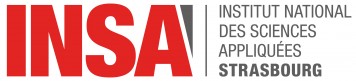 PROJET DE CONTRAT D’ETUDES POUR ETUDIANTS ENTRANTS/LEARNING AGREEMENT PROJECT FOR  INCOMING STUDENTS Veuillez noter que vous devez choisir les cours dans le même semestre (ex. s7 ou s8).  CoursCOMMENTAIRES DU COORDONNATEUR DE SPECIALITE A L’INSASemestreEx. s7, s8ECTSTOTAL CREDITS ECTSTOTAL CREDITS ECTSTOTAL CREDITS ECTSSTAGE  PRÉVU AU 2e SEMESTRE / INTERNSHIP PLANNED FOR THE 2ND SEMESTER:             OUI / Yes          NON / No  STAGE  PRÉVU APRES LE  2e SEMESTRE (ETE) / INTERNSHIP PLANNED AFTER  THE 2ND SEMESTER (SUMMER) :      OUI / Yes   NON / No  Signature de l’étudiant / Student’s signatureDateETABLISSEMENT D’ORIGINE / Sending Institution: Nous confirmons ce contrat d’études / We confirm this learning agreementResponsable académique / Academic advisor                              Coordinateur de l’établissement / Institutional coordinatorDate: …………….                                                                                Date…………………